This Spring half-term in Year 2 we will be learning...                  l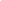 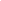 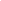 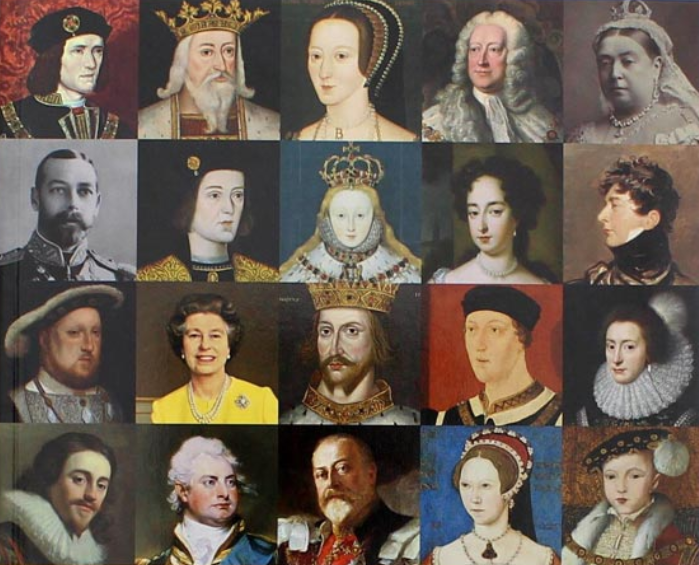 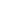 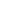 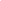 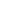 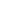 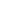 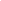 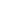                          S   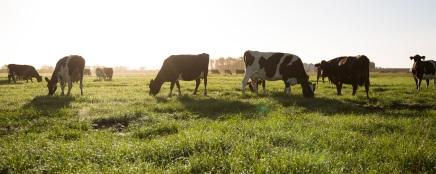 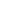 